                                  INFORMATION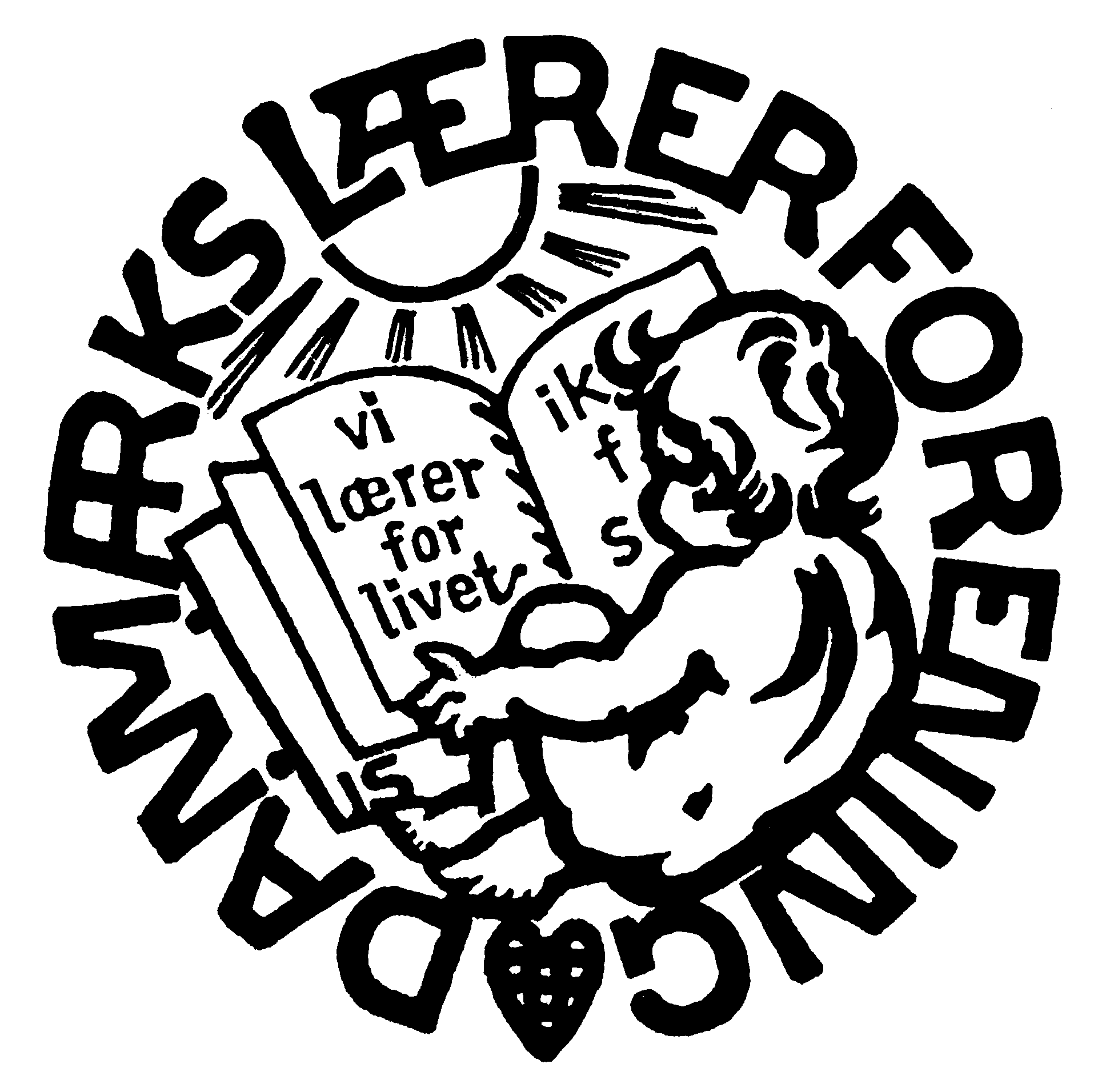 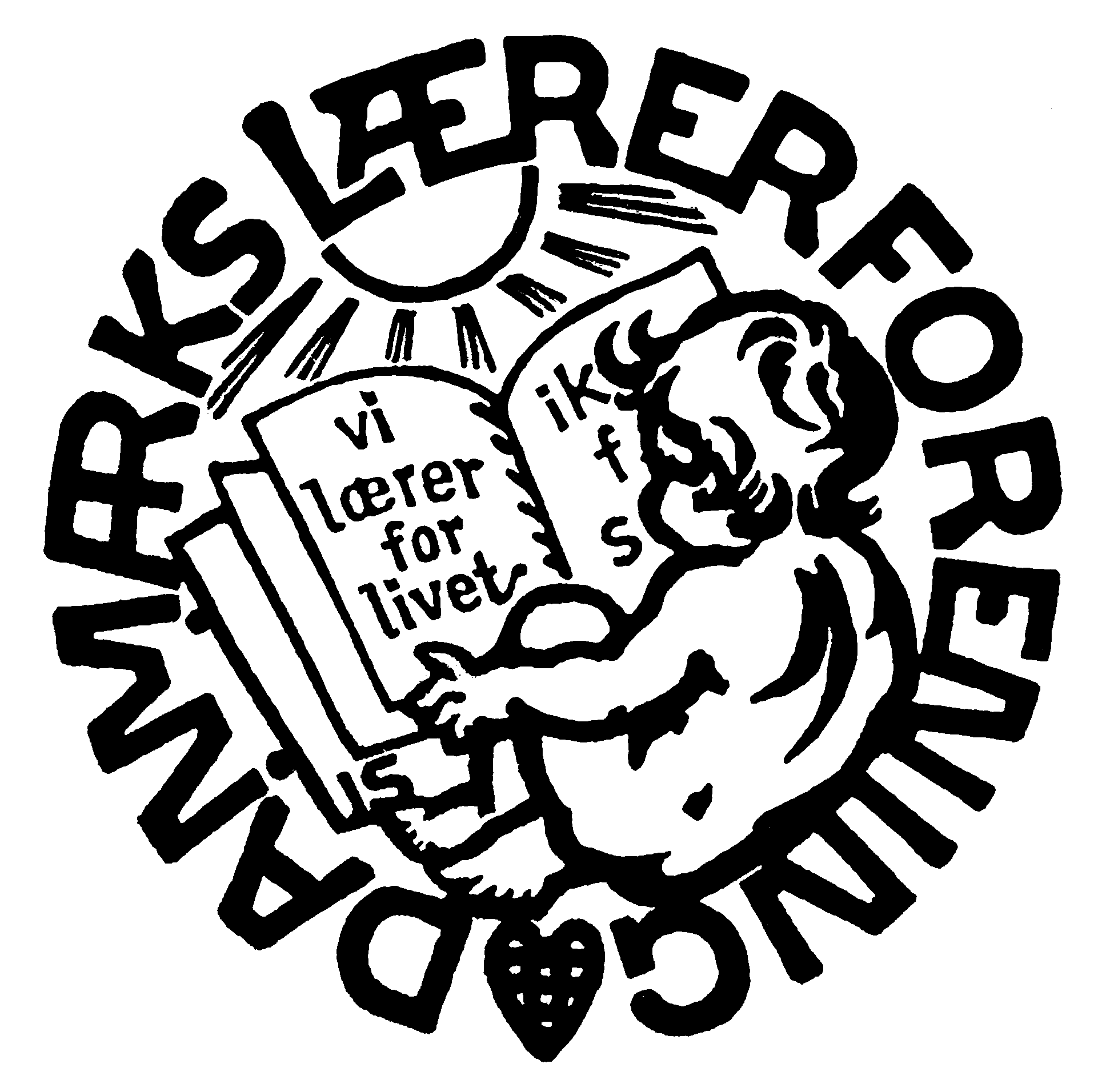                                  Furesø Lærerkreds                                 Marts 2015  Overenskomst 2015Et flertal af DLF´s medlemmer har stemt JA til ny overenskomst.Med 70,1 procent af de afgivne stemmer har medlemmerne af Danmarks Lærerforening stemt JA ved afstemningen om fornyelse af overenskomsten for de næste tre år på det kommunale område. Stemmeprocenten blev 77,3. Det samlede afstemningsresultat i Lærernes Centralorganisation (LC) bliver, at 71,2 procent har stemt JA.Der var en stor aktivitet ved de faglige klubmøder og rigtig mange af Furesø Lærerkreds´ medlemmer valgte at stemme. I kommunen var stemmeprocenten på 82,7 %.  78,1 % stemte ja og 21,9 % nej. At så mange valgte at stemme nej, ser vi selvfølgelig på med stor alvor. Vi er også opmærksomme, at det kræver, at vi i kredsen stadig har stor opmærksomhed på de arbejdsforhold, der er for medlemmerne i kommunen. GeneralforsamlingOnsdag d.18.3 afholdte Furesø Lærerkreds generalforsamling på Lille Værløse skole. Der var ca. 70 deltagere. Formandens beretning blev debatteret og kommenteret, og der var særlig fokus på fornyelsen af den fælles forståelse og arbejdsforholdene på skolerne. Efter generalforsamlingen var der fælles middag. Tak til alle der deltog for engagement og hyggeligt samvær.ForflyttelserSkolerne er nu gået i gang med næste års fagfordeling. Vi er heldigvis blevet skånet for afskedigelser grundet arbejdsmangel, men tre skoler i kommunen har været nødt til at forflytte nogle af deres lærere. For vores kollegaer, der oplever at blive flyttet til en anden skole, kan det være en voldsom oplevelse. Vi har bedt skolelederne om at være opmærksomme på, at de nye kollegaer skal være en del af lærerkollegiet ved fagfordelingen, og vi beder ligeledes jer nye kollegaer om at tage godt imod dem på skolerne. Ny hjemmesideKredsen har fået ny hjemmeside. Vi er overgået til en ny udbyder og derfor har hjemmesiden nu fået et nyt og friskt udseende. Her kan der hentes meget information om lokale forhold. Der er løbende opdateringer i takt med, at vi får flyttet materiale fra den gamle hjemmeside til den nye. 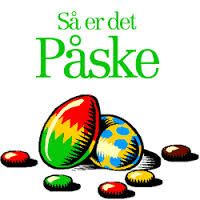 I de tre hverdage før påske kan I kontakte kredsen på 028@dlf.org eller tlf. 44 95 76 66 ved akut opståede behov for hjælp.Lærere der går på pension:1.marts:Niels Vitkov, Solvangskolen1. april:Elsebeth Thinggård Kure, Hareskov SkoleClaus Krygell, StavnsholtskolenSusanne Tønne Bygbjerg, SolvangskolenI ønskes alle en dejlig påske.Venlig hilsen Furesø Lærerkreds	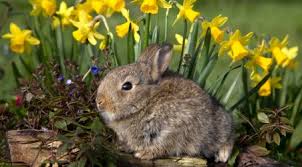 